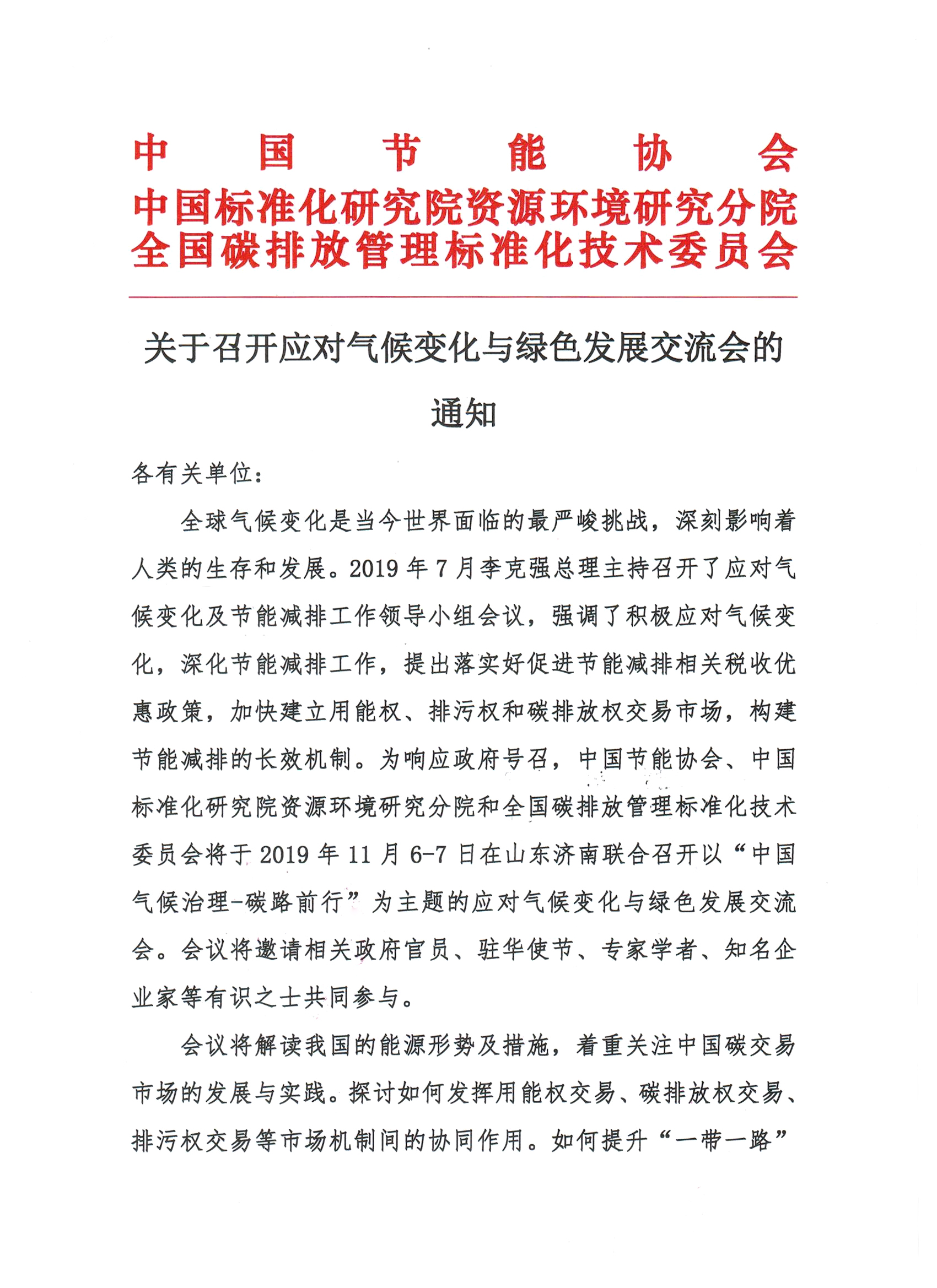 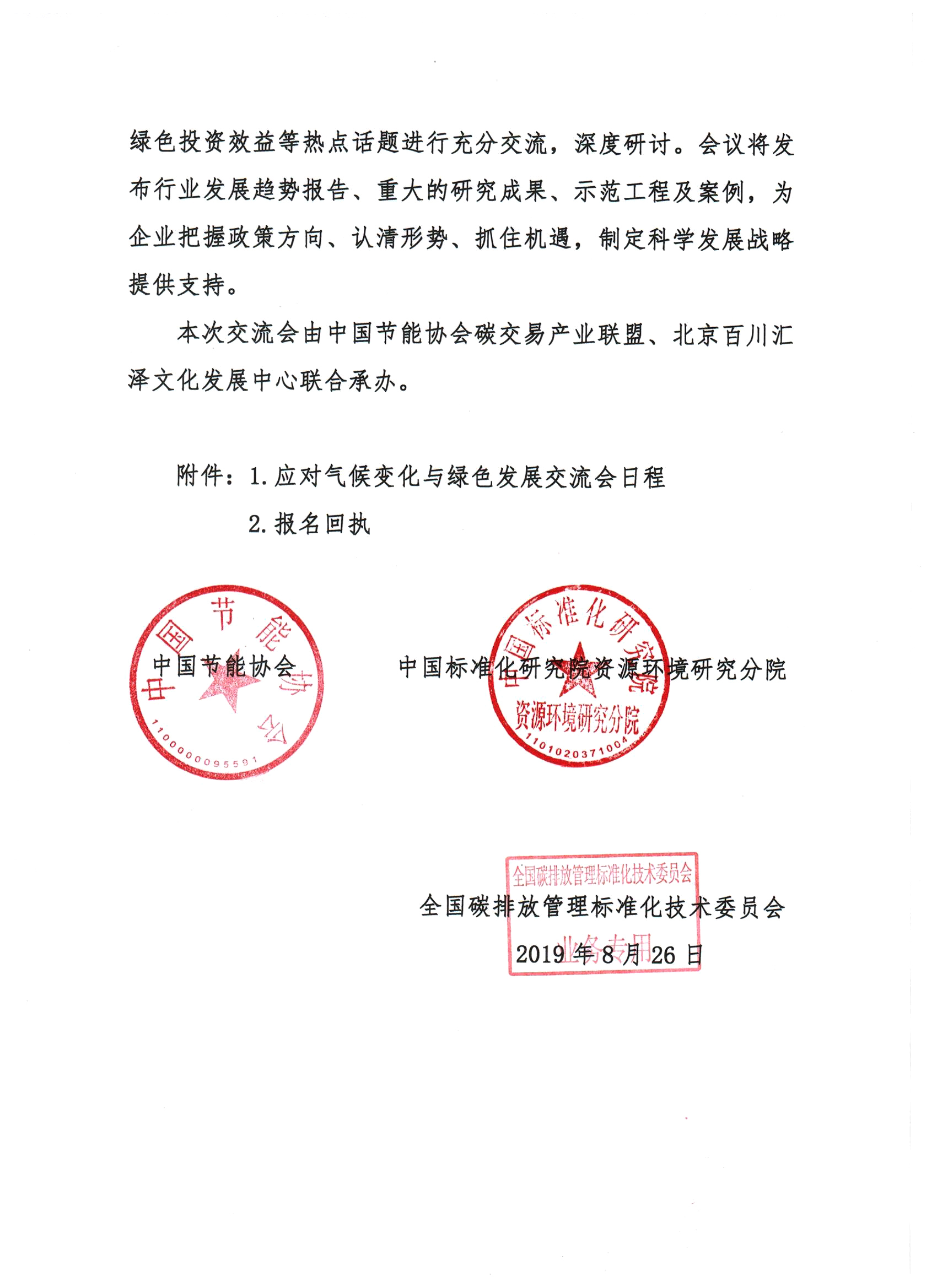 附件2：拟定会议日程附件3：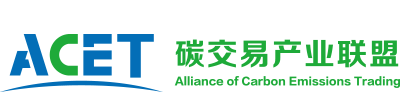 注册参会回执表编号：日期：2019年11月6 - 7日地点：中国·山东·济南说明：确认参会：回执需负责人签字并加盖公章。2019年11月5日            全天报到2019年11月5日            全天报到2019年11月5日            全天报到2019年11月6日上午第5届绿色生产与消费国际交流会开幕式2019年11月6日上午第5届绿色生产与消费国际交流会开幕式2019年11月6日上午第5届绿色生产与消费国际交流会开幕式11月6日下午应对气候变化与绿色发展交流会主持人：宋忠奎  中国节能协会秘书长应对气候变化与绿色发展交流会主持人：宋忠奎  中国节能协会秘书长14:00-14:10致欢迎辞主办方领导14:10-15:50特邀嘉宾主题报告拟邀请演讲单位国家气候变化专家委员会国家发改委能源所国家应对气候变化战略研究和国际合作中心中国标准化研究院资源环境研究分院中国质量认证中心中国计量器具产业创新联盟拟邀请演讲单位国家气候变化专家委员会国家发改委能源所国家应对气候变化战略研究和国际合作中心中国标准化研究院资源环境研究分院中国质量认证中心中国计量器具产业创新联盟15:50-16:20工业互联网标识解析二级节点-仪表行业应用服务平台上线仪式工业互联网标识解析二级节点-仪表行业应用服务平台上线仪式16:20-16:40茶歇茶歇16:40-17:30全体大会特邀专家圆桌讨论主题：低碳经济企业未来发展方向拟邀请讨论嘉宾：山东省发改委山东省生态环境厅山东省工信厅房庆中国节能协会副理事长赵凯中国循环经济协会副会长兼秘书长武钢新疆金风科技股份有限公司董事长龙景顺利办信息服务股份有限公司集团副总裁赵旭东山东省政府节能办原主任周胜国际铜业协会中国区总裁（行业标杆企业代表）主题：低碳经济企业未来发展方向拟邀请讨论嘉宾：山东省发改委山东省生态环境厅山东省工信厅房庆中国节能协会副理事长赵凯中国循环经济协会副会长兼秘书长武钢新疆金风科技股份有限公司董事长龙景顺利办信息服务股份有限公司集团副总裁赵旭东山东省政府节能办原主任周胜国际铜业协会中国区总裁（行业标杆企业代表）18:00—20:00                           自助晚餐18:00—20:00                           自助晚餐18:00—20:00                           自助晚餐 11月7日上午 11月7日上午 11月7日上午09:00-10:20主旨演讲主题：应对气候变化的碳交易市场进展主持人：张军涛中国节能协会监事/碳交易产业联盟常务副秘书长全国碳排放权交易系统和市场建设考虑自愿减排和碳普惠交易机制建设全国碳市场与电力市场的协同创新如何扩大碳市场的行业范围和主体范围及交易品种碳减排的开发与碳金融实践高耗能产业低碳发展的碳金融研究拟邀请演讲单位：中国电力企业联合会清华大学中国碳市场研究中心上海环境能源交易所北京太铭基业投资咨询有限公司（行业标杆企业代表）主题：应对气候变化的碳交易市场进展主持人：张军涛中国节能协会监事/碳交易产业联盟常务副秘书长全国碳排放权交易系统和市场建设考虑自愿减排和碳普惠交易机制建设全国碳市场与电力市场的协同创新如何扩大碳市场的行业范围和主体范围及交易品种碳减排的开发与碳金融实践高耗能产业低碳发展的碳金融研究拟邀请演讲单位：中国电力企业联合会清华大学中国碳市场研究中心上海环境能源交易所北京太铭基业投资咨询有限公司（行业标杆企业代表）10:20-10:30  茶歇10:20-10:30  茶歇10:20-10:30  茶歇10:30-11:50主旨演讲主题：聚焦绿色制造,共谋绿色发展主持人：周胜国际铜业协会中国区总裁前瞻“十四五”绿色制造体系绿色制造政策、循环经济发展战略、绿色供应链建设与标准绿色产品、绿色工厂、绿色园区和绿色供应链项目的申报流程、评价标准绿色制造项目的诊断服务、金融对接及国际合作绿色金融助力绿色制造产业发展拟邀请演讲嘉宾：工信部国际经济技术合作中心能源资源环境研究所中国工业节能与清洁生产协会山东亚华低碳科技有限公司中国工商银行城市金融研究所（行业标杆企业代表）主题：聚焦绿色制造,共谋绿色发展主持人：周胜国际铜业协会中国区总裁前瞻“十四五”绿色制造体系绿色制造政策、循环经济发展战略、绿色供应链建设与标准绿色产品、绿色工厂、绿色园区和绿色供应链项目的申报流程、评价标准绿色制造项目的诊断服务、金融对接及国际合作绿色金融助力绿色制造产业发展拟邀请演讲嘉宾：工信部国际经济技术合作中心能源资源环境研究所中国工业节能与清洁生产协会山东亚华低碳科技有限公司中国工商银行城市金融研究所（行业标杆企业代表）11:50-12:00会议总结房庆中国节能协会副理事长会议结束会议结束会议结束参会单位单位名称参会单位通讯地址参会单位联系人电话参会单位手机邮箱参会人员姓名性别职务职务手机手机邮箱参会人员参会人员参会人员关注问题联系人：王挺18515452808电话：010-63839809 （传真）邮箱：cet_info@126.com网址：www.acet-ceca.com 联系人：王挺18515452808电话：010-63839809 （传真）邮箱：cet_info@126.com网址：www.acet-ceca.com 联系人：王挺18515452808电话：010-63839809 （传真）邮箱：cet_info@126.com网址：www.acet-ceca.com 联系人：王挺18515452808电话：010-63839809 （传真）邮箱：cet_info@126.com网址：www.acet-ceca.com 参会单位：（盖章）领导签字：日期：年  月  日参会单位：（盖章）领导签字：日期：年  月  日参会单位：（盖章）领导签字：日期：年  月  日参会单位：（盖章）领导签字：日期：年  月  日